Programa provisionalApertura del período de sesiones.Cuestiones de organización:Aprobación del programa y organización de los trabajos;Estado de la composición de la Plataforma; Elección de la Mesa.Admisión de observadores.Credenciales de los representantes.Informe de la Secretaria Ejecutiva sobre los progresos realizados en la ejecución del programa de trabajo renovable hasta 2030.Arreglos financieros y presupuestarios de la Plataforma.Evaluación de los conocimientos:Evaluación temática de las especies exóticas invasoras; Colaboración con el Grupo Intergubernamental de Expertos sobre el Cambio Climático.Creación de capacidad, fortalecimiento del fundamento de los conocimientos y apoyo a las políticas.Aumento de la eficacia de la Plataforma.Solicitudes, aportaciones y sugerencias de elementos adicionales del programa de trabajo renovable de la Plataforma hasta 2030.Organización de los trabajos del Plenario; fechas y lugares de celebración de los futuros períodos de sesiones del Plenario.Arreglos institucionales: arreglos cooperativos de asociación de las Naciones Unidas para la labor de la Plataforma y su Secretaría.Adopción de decisiones y aprobación del informe del período de sesiones.Clausura del período de sesiones.Naciones 
Unidas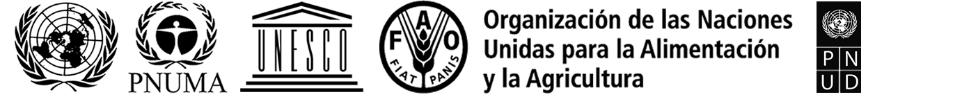 IPBES/10/1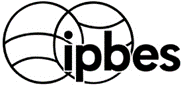 Plataforma Intergubernamental 
Científico-Normativa sobre 
Diversidad Biológica y Servicios 
de los EcosistemasDistr. general
25 de noviembre de 2022Español 
Original: inglésPlenario de la Plataforma Intergubernamental 
Científico-Normativa sobre Diversidad Biológica 
y Servicios de los Ecosistemas Décimo período de sesiones Bonn (Alemania), 28 de agosto a 2 de septiembre de 2023Tema 2 a) del programa provisionalCuestiones de organización: aprobación del programa y organización de los trabajos